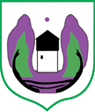 Ul. Maršala Tita br.184310 Rožaje, Crna Goramail:skupstinaopstinerozaje@t-com.meweb:https://www.rozaje.me Broj: 6                                                                                                                 Rožaje,31.08.2023. godineNa osnovu člana 22 i 23 Odluke o obrazovanju radnih tijela Skupštine (“Sl. list  CG - Opštinski propisi”, br. 7/19)S a z i v a mVI (šestu) sejdnicu Odbora za Statut i propise za 06.09.2023. godine /srijeda/ sa početkom u 10 časova u Kabinetu predsjednika Skupštine.Za sjednicu predlažem sljedeći:D N E V N I     R E D:Usvajanje zapisnika sa pete sjednice Odbora za statut i propise;Razmatranje i usvajanje predloga Odluke o usvajanju Polugodišnjeg izvještaja o ukupno ostvarenim primicima i ukupno izvršenim izdacima Budžeta opštine Rožaje za 2023.godinu;Razmatranje i usvajanje predloga Odluke o dugoročnom zaduživanju opštine Rožaje;Razmatranje i usvajanje predloga Odluke o kriterijumima, načinu i postupku raspodjele sredstava nevladinim organizacijama;Razmatranje i usvajanje predloga Odluke o naknadama odbornicima Skupštine opštine Rožaje;Razmatranje i usvajanje predloga Odluke o izmjeni Odluke o imenovanju Opštinske izborne komisije Rožaje;Razmatranje i usvajanje predloga Odluke o davanju saglasnosti na Odluku Odbora direktora o imenovanju izvršnog direktora DOO “Vodovod i kanalizacija” Rožaje; Razmatranje i usvajanje predloga Odluke o davanju saglasnosti na Odluku Odbora direktora o imenovanju izvršnog direktora DOO “Sportski centar” Rožaje;Razmatranje i usvajanje predloga Odluke o donošenju Lokalnog plana zaštite životne sredine opštine Rožaje za period 2023-2027. godine;Razmatranje i usvajanje predloga Odluke o donošenju Lokalnog akcionog plana biodiverziteta za područje opštine Rožaje za period 2023-2028. godine.NAPOMENA: Materijali su Vam dostavljeni uz  saziv za 8. redovnu sjednicu Skupštine opštine Rožaje koja  je   zakazana za  13.09.2023. godine.                                                                                                                                      Edita Šahman,s.r.                       Predsjednica Odbora